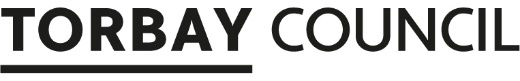 ANNEX DGUIDANCE FOR THOSE WHO WISH TO MARRY OR FORM A CIVIL PARTNERSHIP AT APPROVED PREMISESCouples who have made provisional arrangements for their marriage or civil partnership formation at approved premises should be advised to contact the Superintendent Registrar at Torbay Register Office, Paignton Library & Information Centre, Great Western Road, Paignton, TQ4 5AG (Tel 01803 207130). Please note ceremony bookings are taken up to two years in advance and there is a booking form on our website: Ceremonies at an approved venue - Torbay Council (www.torbay.gov.uk/registrar/marriages/approved-venue-ceremonies/ ). A non-refundable booking fee is taken to reserve your date, time, and registrar attendance, please see our website for current fees www.torbay.gov.uk/registrar/marriages/marriage-fees/ Without the presence of a Registrar there can be no legal marriage or civil partnership and any arrangements for the use of the premises depend entirely on their availability. It is, therefore, essential that the couple make an advance booking with the Superintendent Registrar for his/her attendance at their proposed marriage as soon as a booking can be accepted. A fee for this attendance will be payable 8 weeks before the ceremony; Non-payment of fees would render the ceremony cancelled.The couple will also have to give a notice of marriage or civil partnership to the superintendent registrar(s) of the district(s) in which they live. This notice must be given in person by each party and is valid for one year. Both parties should, therefore, arrange to attend the register office where they live between 4 -8 months before the wedding date. There is a mandatory waiting period of 28 clear days after the notices before a wedding or partnership formation can take place (up to 70 days for couples subject to immigration control). Torbay Register Office operate a booking system, office hours are Monday to Friday; 9am until 4pm.The couple should be warned that any arrangements made for a marriage or civil partnership to take place on the approved premises are dependent on:the availability of the superintendent registrar and a registrar (in the case of a marriage) for the district in which the premises are situated, and in the case of a civil partnership, the availability of a civil partnership registrar.the issue of the schedule for marriage or civil partnership by the Superintendent Registrar after the end of the mandatory waiting period.5.	The couple should be advised that only a civil, non-religious ceremony can be permitted by the Superintendent Registrar. Any music, reading, words or performance which form any part of the ceremony must be secular. The content of the ceremony must be agreed in advance with the Superintendent Registrar who will be attending the ceremony.6.	Any rights of copyright for music, readings etc permitted at the ceremony are a matter for the couple and the holder of the approval